Θέμα: Επιμορφωτική συνάντηση των καθηγητών κλ. ΠΕ10-  Κοινωνιολόγων ΔΔΕ ΗμαθίαςΣχετ.: έγκριση Περιφερειακής Δ/νσης Εκπαίδευσης Κ. Μακεδονίας με αρ. 36109/24-10-2016       Σας παρακαλώ να ενημερώσετε τους εκπαιδευτικούς της ειδικότητας των Κοινωνιολόγων-(ΠΕ 10) που υπηρετούν στις περιοχές ευθύνης σας για την επιμορφωτική συνάντηση με θέμα: «Εξορθολογισμός ύλης στα μαθήματα Κοινωνικών Επιστημών-Διδακτική ενότητα στην Ι.Κ.Ε.» που έχει προγραμματιστεί για την Τρίτη 01-11-2016 και ώρα 12.00-14.00, στο 5ο ΓΕΛ Βέροιας    Παρακαλούνται οι κ.κ Διευθυντές/ντριες να ενημερώσουν και να διευκολύνουν τις/τους εκπ/κούς.  Η μετακίνηση των εκπαιδευτικών δεν θα βαρύνει το Δημόσιο.                                                           Με εκτίμηση                                                            Π. Μιμιλίδου                                                                  Σχολική Σύμβουλος                                                                     Κοινωνιολόγων (ΠΕ10)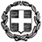 ΓΡΑΦΕΙΟ ΣΧΟΛΙΚΩΝ ΣΥΜΒΟΥΛΩΝ
ΔΕΥΤΕΡΟΒΑΘΜΙΑΣ ΕΚΠΑΙΔΕΥΣΗΣ
ΘΕΣΣΑΛΟΝΙΚΗΣ-----